TOREK, 14.4.2020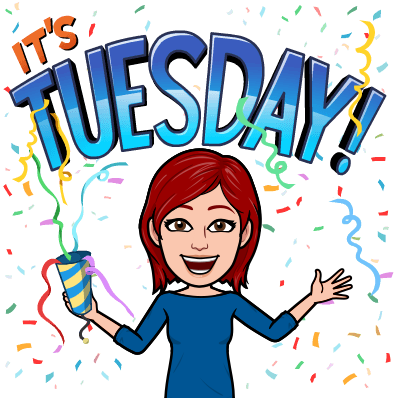 LIKOVNA UMETNOST: Danes boš pri svojem delu potreboval risalni list in ošiljen svinčnik. Če je top, ga hitro ošili. Narava se hitro prebuja, sadno drevje bogato cveti. S svinčnikom na veliko nariši sadno drevo. Deblo in veje zapolni z različnimi vzorci, lahko tudi samo s črtami.Cvetov je ogromno in naj bodo veliki, ne barvaj jih – naj ostanejo beli in brez vzorcev. Ko zaključiš z risanjem, pobarvaj ozadje s svetlo zeleno barvico ali svetlo zeleno razredčeno tempero, če jo imaš doma. Izdelek mi pošlji na elektronsko pošto.SLOVENŠČINA:Delovni zvezek, Radovednih 5, 2.del, str. 62 – 63 (do vključno 4.naloge) (Kako predstavimo svoje poklicne načrte?)Poklicni načrt je podoben opisu poklica, vendar s to razliko, da vanj vključiš tudi svoje mnenje, misli, želje,…Reši naloge v delovnem zvezku na straneh 62 in 63, do vključno naloge 4.Pri 4.nalogi moraš podatke, ki jih boš zbral, nekako urediti. Lahko jih postaviš v miselni vzorec ali v preglednico, kakor ti je lažje. (To še znaš, kajne?  )Skušaj zapisati besedilo o svojem poklicnem načrtu. Najprej mu postavi naslov, potem počasi sestavljaj vsebino. Lahko jo najprej napišeš na list papirja.Ko boš besedilo pregledal in odpravil napake (lahko ti pri tem pomagajo tudi starši), besedilo zapiši v zvezek ali na računalnik. Starše prosi, da ti ga pomagajo poslati na moj elektronski naslov.MATEMATIKA:Delovni zvezek Znam za več, stran, 55, 56.